Martfűi Városszépítő Egyesület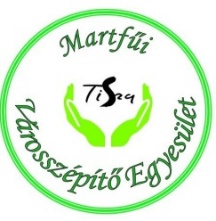 5435. Martfű, Munkácsy út 9.
telefon: 06 70 22 55 731honlap:www.varosszepito-martfu.hu, e-mail cím: martfuvsz@gmail.com, Adószám: 18139077-1-16OTP. Bank NyRt: 11745169-20035413
 BELÉPÉSI NYILATKOZATAlulírott, jelen nyilatkozat aláírásával bejelentem belépési szándékomat a Martfűi Városszépítő Egyesület tagjai sorába. Kijelentem, hogy az Egyesület Alapszabályát megismertem, az abban foglaltakat elfogadom és magamra nézve kötelezőnek tartom, a kötelezettségeimet teljesítem.Adatvédelmi nyilatkozat:Kijelentem, hogy az Európai Parlament és a Tanács (EU) 2016/679 rendelete (GDPR) alapján készült Adatkezelési Tájékoztatót elolvastam, megértettem és tudomásul vettem.Kifejezetten hozzájárulok, hogy a lent megadott személyes adataimat a Martfűi Városszépítő Egyesület, a megjelölt adatkezelési céllal kezelje.Kijelentem, hogy a jelen nyilatkozat és a nyilatkozatban foglalt hozzájárulások megadása önkéntesen és a megfelelő tájékoztatás birtokában történt.Név (leánykori név is): ………………………………………………………………………….Születési hely és idő: ……………………………………………………………………………Lakcím: ………………………………........................................................................................ Kapcsolattartási adatok: Telefonszám: …………………………………………………………                                        E-mail cím: …………………………………………………………..                
 	…...................................................Helység/dátum:……………………………………..	aláírásA Belépési nyilatkozat alapján a tagfelvételi kérelmet az egyesület elnöksége 
………………………..	-i ülésén megtárgyalta, azt jóváhagyta és a nyilatkozót a tagnyilvántartásába felvezette ……………. számon.                                                                                                           ………………………………........            	egyesületi titkár